Заместителю  межрайонного прокурора   советнику юстицииРодионову А.Ю.       Направляю  Вам проект постановления "Об утверждении Порядка и условий финансирования проведения  бывшим наймодателем капитального ремонта общего имущества в многоквартирном доме за счет бюджета Подлесновского муниципального  образования",  для проведения  правовой  экспертизы.Глава администрации Подлесновскогомуниципального образования                                          Е.В.Березина.ПРОЕКТАДМИНИСТРАЦИЯ
ПОДЛЕСНОВСКОГО  МУНИЦИПАЛЬНОГО ОБРАЗОВАНИЯ
МАРКСОВСКОГО МУНИЦИПАЛЬНОГО РАЙОНА
САРАТОВСКОЙ ОБЛАСТИ

ПОСТАНОВЛЕНИЕот __________№ _______Об утверждении Порядка и условий финансирования проведения бывшим  наймодателем  капитального ремонта общего имуществав многоквартирном доме за счет бюджета Подлесновского муниципального образования В соответствии с Федеральным законом от 06 октября 2003 года № 131-ФЗ «Об общих принципах организации местного самоуправления в Российской Федерации», Жилищным кодексом Российской Федерации, статьей 78 Бюджетного кодекса Российской Федерации, Федеральным законом от 20 декабря 2017 года № 399-ФЗ «О внесении изменений в Жилищный кодекс Российской Федерации и статью 16 Закона Российской Федерации «О приватизации жилищного фонда в Российской Федерации», на основании Устава Подлесновского муниципального образования, администрация Подлесновского  муниципального образования  ПОСТАНОВЛЯЕТ:Утвердить Порядок и условия финансирования проведения бывшим наймодателем  капитального ремонта общего имущества в многоквартирном доме за счет средств бюджета Подлесновского муниципального образования  согласно приложению. Обнародовать настоящее постановление на официальном сайте Подлесновского муниципального образования.3. Контроль за исполнением настоящего постановления возложить на заместителя главы администрации Подлесновского муниципального образования  С.А.Кузьминову.Глава администрации Подлесновского      муниципального образования                                                  Е.В.Березина              ПОРЯДОКи условия финансирования и проведения бывшим наймодателем капитального ремонта общего имущества в многоквартирном доме за счет средств бюджета Подлесновского муниципального образования.1. Настоящий Порядок определяет последовательность действий и условия финансирования проведения бывшим наймодателем капитального ремонта общего имущества в многоквартирном доме за счет средств бюджета Подлесновского муниципального образования  (далее - Порядок).2. Капитальный ремонт общего имущества в многоквартирном доме - замена и (или) восстановление строительных конструкций объектов или элементов таких конструкций, за исключением несущих строительных конструкций, замена и (или) восстановление систем инженерно-технического обеспечения и сетей инженерно-технического обеспечения объектов или их элементов, а также замена отдельных элементов несущих строительных конструкций на аналогичные или иные улучшающие показатели таких конструкций элементы и (или) восстановление указанных элементов.3. Полномочия бывшего наймодателя по настоящему постановлению возлагаются на орган местного самоуправления (далее – бывший наймодатель).4. Проведение бывшим наймодателем капитального ремонта общего имущества в многоквартирном доме осуществляется в случае, если до даты приватизации первого жилого помещения в многоквартирном доме такой многоквартирный дом был включен в перспективный и (или) годовой план капитального ремонта жилищного фонда в соответствии с нормами о порядке разработки планов капитального ремонта жилищного фонда, действовавшими на указанную дату, но капитальный ремонт на дату приватизации первого жилого помещения проведен не был, и при условии, что капитальный ремонт общего имущества в многоквартирном доме после даты приватизации первого жилого помещения до даты включения такого многоквартирного дома в областную программу капитального ремонта общего имущества в многоквартирных домах, расположенных на территории Саратовской области (далее программа капитального ремонта) не проводился за счет средств федерального бюджета, средств областного бюджета, бюджета Подлесновского муниципального образования. В случае если за счет средств соответствующих бюджетов проведен капитальный ремонт только отдельных элементов общего имущества в многоквартирном доме, обязанность бывшего наймодателя по проведению капитального ремонта распространяется на те элементы общего имущества в многоквартирном доме, капитальный ремонт которых не был проведен.5. Проведение бывшим наймодателем капитального ремонта общего имущества в многоквартирном доме осуществляется путем финансирования за счет средств бюджета Подлесновского муниципального образования  оказания услуг и (или) выполнения работ по капитальному ремонту общего имущества в многоквартирном доме. Указанное финансирование производится с учетом способа формирования фонда капитального ремонта путем перечисления средств в объеме, определенном в соответствии с пунктом 6 настоящего Порядка, на счет регионального оператора либо на специальный счет в порядке и на условиях, предусмотренных действующим законодательством.6. Перечень услуг и (или) работ по капитальному ремонту общего имущества в многоквартирном доме, которые требовалось провести на дату приватизации первого жилого помещения в таком доме в соответствии с нормами содержания, эксплуатации и ремонта жилищного фонда, действовавшими на указанную дату, определяется бывшим наймодателем из числа установленных в областной программе «Программа капитального ремонта общего имущества в многоквартирных домах, расположенных на территории Саратовской области», утвержденной постановлением Правительства Саратовской области от 31 декабря 2013 г. № 800-П. Стоимость услуг и (или) работ по капитальному ремонту общего имущества в многоквартирном доме определяется исходя из предельной стоимости услуг и (или) работ по капитальному ремонту общего имущества в многоквартирном доме, определенной областной программой капитального ремонта.Срок проведения капитального ремонта общего имущества в многоквартирном доме определяется в соответствии с областной программой капитального ремонта.7. Обязательство бывшего наймодателя по проведению капитального ремонта общего имущества в многоквартирном доме не освобождает собственников помещений в многоквартирном доме от уплаты взносов на капитальный ремонт. Средства фонда капитального ремонта, формируемого собственниками помещений в многоквартирном доме, используются на проведение капитального ремонта общего имущества в этом многоквартирном доме в соответствии с областной программой капитального ремонта.8. Собственники помещений в многоквартирном доме участвуют в принятии работ, выполненных в рамках исполнения обязанности бывшего наймодателя по проведению капитального ремонта в соответствии с настоящей статьей, в порядке, предусмотренном для принятия работ по проведению капитального ремонта общего имущества в многоквартирном доме в соответствии с областной программой капитального ремонта. Лицо, которое от имени всех собственников помещений в многоквартирном доме уполномочено участвовать в приемке оказанных услуг и (или) выполненных работ по проведению капитального ремонта общего имущества в многоквартирном доме, в том числе подписывать соответствующие акты, определяется решением общего собрания собственников помещений в многоквартирном доме.Глава  администрации Подлесновскогомуниципального образования                                   Е.В.Березина.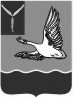                                АДМИНИСТРАЦИЯ  ПОДЛЕСНОВСКОГО  муниципального образования МАРКСОВСКОГОМУНИЦИПАЛЬНОГО РАЙОНА413072,Саратовская область, Марксовский район, с. Подлесное, ул. Комсомольская, д.86а,  тел. 6-03-90от ________________ г.  №_________Приложение к постановлению администрации Подлесновского муниципального образованияот __________№ ________